РЕШЕНИЕ15 декабря 2021 г. № 355а. Хакуринохабль«O внесении изменений в решение Совета народных депутатов муниципального образования Шовгеновский район от 29.08.2012 г. №58 в положение  « О бюджетном процессе  муниципального образования «Шовгеновский район»».Статья 1. Внести в положение  « О бюджетном процессе  муниципального образования «Шовгеновский район»» от 29.08.2012 г. №58 следующие изменения:статью 12 дополнить новыми пунктами 16 и 17 следующего содержания:  16) утверждение перечня главных администраторов доходов   муниципального образования «Шовгеновский район»;   17) утверждение перечня главных администраторов источников финансирования дефицита муниципального образования «Шовгеновский район»;     2) пункты 1 и 2 части 20 статьи 18 признать утратившими силу.        Статья  2. Настоящее решение вступает в силу со дня его подписания и применяется к правоотношениям, возникающим при составлении и исполнении бюджета муниципального образования «Шовгеновский район», начиная с бюджетов на 2022 год и на плановый период 2023 и 2024 годов.3. Опубликовать настоящее решение на официальном сайте администрации муниципального образования «Шовгеновский район».Председатель Совета народных депутатовМО «Шовгеновский район»                                                         А. Д. МеретуковРЕСПУБЛИКА АДЫГЕЯСовет народных депутатов     муниципального образования«Шовгеновский район»АДЫГЭ РЕСПУБЛИКМуниципальнэ образованиеу«Шэуджэн район»янароднэ депутатхэм я Совет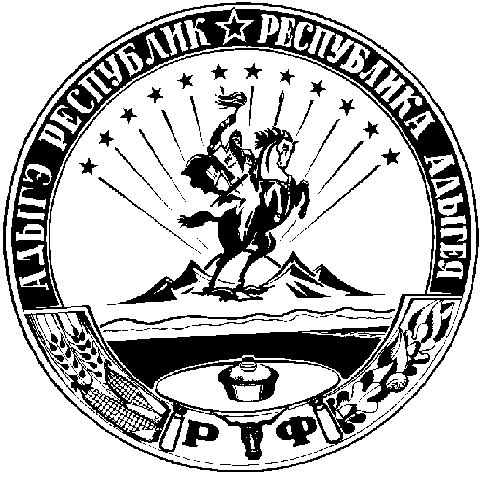 